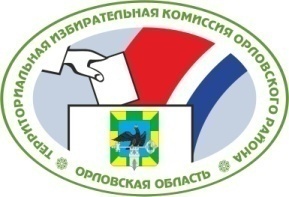 ОРЛОВСКАЯ ОБЛАСТЬТЕРРИТОРИАЛЬНАЯ ИЗБИРАТЕЛЬНАЯ КОМИССИЯОРЛОВСКОГО РАЙОНА                      Р Е Ш Е Н И Е                                                              г. ОрёлО формировании участковой избирательной комиссии избирательного участка № 561           Рассмотрев предложения по кандидатурам для назначения в состав участковой избирательной комиссии избирательного участка № 561, в соответствии со статьями 20, 22, 27, 28 Федерального закона от 12 июня 2002 года № 67-ФЗ «Об основных гарантиях избирательных прав и права на участие в референдуме граждан Российской Федерации», статьями 5, 18, 19 Закона Орловской области от 25 декабря 2012 года №  1453-ОЗ «О системе избирательных комиссий в Орловской области»,  территориальная избирательная комиссия Орловского  района РЕШИЛА:1.  Определить численный состав  участковой избирательной комиссии избирательного участка № 561 – 9 - членов с правом  решающего голоса.2.  Сформировать участковую избирательную комиссию избирательного участка № 561 со  сроком  полномочий пять лет (2018-2023 гг.), назначив в ее состав членами с правом решающего голоса:Казакову Веру Михайловну, предложенную для назначения предложенную для назначения Орловским региональным отделением политической партии «Патриоты России».Малышеву Наталью Анатольевну, предложенную для назначения  Орловским местным отделением Орловского регионального отделения Всероссийской политической партии "ЕДИНАЯ РОССИЯ".Никиточкину Александру Адамовну, предложенную для назначения Орловской  региональной общественной организацией «Орловская студенческая община».Плахову Илону Игоревну, предложенную для назначения Орловским региональным отделением Молодежной общероссийской общественной организации «Российские студенческие отряды».Сагину Маргариту Сергеевну, предложенную для назначения Региональным отделением Политической партии Справедливая Россия в Орловской области.Салову Елену Владимировну, предложенную для назначения Ассоциацией общественных объединений «Общественный союз Орловской области».Суравцеву Ольгу Васильевну, предложенную для назначения Орловским региональным отделением Политической партии ЛДПР – Либерально – демократической партии России.Трещева Данила Андреевича, предложенного для назначения Орловской региональной  общественной организацией Спортивно-патриотический клуб «ВИТЯЗЬ».Якубовскую Дарью Леонидовну, предложенную для назначения предложенную для назначения  предложенную для назначения Орловским областным отделением Общероссийской общественной организации «Всероссийское общество охраны природы».3.  Назначить председателем участковой избирательной комиссии избирательного участка № 561 Якубовскую Дарью Леонидовну.  4.  Председателю участковой избирательной комиссии избирательного участка № 561 созвать организационное заседание участковой избирательной комиссии не позднее 7 июня 2018 года.5. Направить настоящее решение в Избирательную комиссию Орловской области и в участковую избирательную комиссию избирательного участка     № 561.6. Опубликовать настоящее решение в Орловской районной газете «Наша жизнь» и разместить его на сайте территориальной избирательной комиссии Орловского  района в информационно-телекоммуникационной сети «Интернет».        6 июня  2018 г.	 № 22/14Председательтерриториальной избирательной комиссии Орловского районаА.С. СтебаковаСекретарьтерриториальной избирательной комиссии Орловского районаИ.Б. Филонова